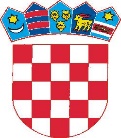 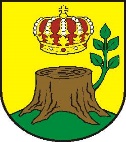 Na temelju članka 34. stavka 3. i 5. Zakona o predškolskom odgoju i obrazovanju (NN 10/97, 107/07, 94/13 i 98/19), 35. Zakona o lokalnoj i područnoj (regionalnoj) samoupravi (NN 33/01, 60/01, 129/05, 109/07, 129/08, 36/09, 150/11, 144/12 i 19/13, 137/15, 123/17 i98/19), te na temelju članka 30. Statuta Općine Čaglin („Službeni glasnik Općine Čaglin“, broj 3/20) i Statutarne odluke (Službeni glasnik Općine Čaglin br.3/21) Općinsko vijeće Općine Čaglin, na svojoj 2. sjednici održanoj dana 10. rujna 2021. godine, donosiO D L U K Uo ekonomskoj cijeni koštanja programa predškolskog odgoja i obrazovanja i sudjelovanju roditelja u cijeni zaUstrojbenu jedinicu predškolskog odgoja pri Osnovnoj školi Stjepana Radića Čaglin kojoj je osnivač Općina ČaglinČlanak 1.Ovom Odlukom utvrđuje se ekonomska cijena koštanja programa predškolskog  odgoja i obrazovanja za Ustrojbenu jedinicu predškolskog odgoja i obrazovanja pri Osnovnoj školi Stjepana Radića Čaglin (u daljnjem tekstu: Vrtić) te sudjelovanje roditelja u ukupnoj cijeni koštanja redovnih programa koji se provode u Vrtiću.                                                                  Članak 2.Ekonomska cijena za redoviti program u petodnevnom radnom tjednu utvrđena je na temelju prosječnih troškova programa, što uključuje: izdatke za radnike, prehranu djece, uvjete boravka djece, nabavu namještaja i opreme i nabavu sitnog materijala.Ekonomska cijena iznosi:- za redoviti cjelodnevni vrtićki program – 1.700,00 kn,(od čega proračunska sredstva Općine sudjeluju s 1.700,00 kuna, a roditelji sa 0,00 kuna).Članak 3.Pravo na sufinanciranje sukladno odredbama ove Odluke ostvaruje roditelj-korisnik usluga koji ima prebivalište na području Općine Čaglin.Roditelj-korisnik usluga koji nema prebivalište na području Općine Čaglin kao i roditelj-korisnik koji je strani državljanin ne ostvaruje pravo na sufinanciranje sukladno odredbama ove Odluke.Roditelj-korisnik usluga koji ima prebivalište na području druge jedinice lokalne samouprave sudjeluje u cijelom iznosu ekonomske cijene usluge.                                                                Članak 4.Vrtić s roditeljima–korisnicima usluga sklapa ugovor o ostvarivanju programa, koji se raskida zahtjevom roditelja za ispis djeteta u Vrtića..                                                              Članak 5.Ova Odluka stupa na snagu osmog dana od dana objave u „Službenim  glasniku Općine Čaglin“ , a primjenjuje se od 1. listopada 2021. godine.KLASA:021-05/21-01/3URBROJ:2177/03-01-21-14Čaglin, 10.rujna 2021.O P Ć I N S K O	V I J E Ć E O P Ć I N E  ČAGLIN                                                                                     PREDSJEDNIK:                                                                                                  Željko Šutić